																						Nº. Asociado:																a cumplimentar por AECLM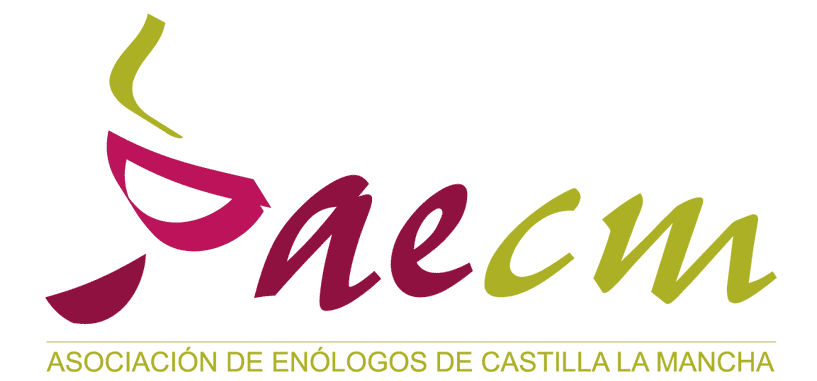 Datos personales alta en la asociaciónDatos del asociado:		Dirección envío de correspondencia (Cumplimentar sólo si no coinciden con lo anterior)Datos BancariosLey de Protección de Datos.												Autorizo a la Asociación de Enología de Castilla La Mancha, AECLM, a utilizar mis datos personales antes indicados para notificaciones y comunicaciones profesionales y comerciales, así como cualquier comunicación de la AECLM. También autorizo la trasmisión de mis datos a la Federación Española de Asociaciones de Enólogos para su tratamiento ante la Unión Internacional de Enólogos. Consiento la trasmisión de mis datos a la editora de la revista de la Asociación de Enólogos de CLM.					De conformidad con lo dispuesto en las normativas vigentes de protección de datos GDPR, le informamos que los datos personales serán tratados bajo la responsabilidad de La Asociación de Enología de Castilla La Mancha y se conservarán mientras el interesado sea miembro asociado de la AECLM. Puede ejercer los derechos de acceso, rectificación, portabilidad, supresión, limitación y oposición enviando un mensaje a enologosclm@gmail.com y si considera que el tratamiento no se ajusta a la normativa vigente, podrá presentar una reclamación ante la autoridad de control en www.agpd.es	En          a      de           de 20                                                                                Autorizo       D.      	Adjuntar al formulario cumplimentado, el comprobante de la transferencia bancaria realizada a la cuenta ES32 3190 0093 0120 2029 8721 correspondiente a la anualidad en curso y fotocopia de la titulación académica.  Enviar esta documentación por e-mail a: enologosclm@gmail.comNombre / ApellidosDirecciónC. Postal   PoblaciónPoblaciónPoblaciónProvinciaPaísDNI nºTitulaciónTitulaciónTitulaciónTeléfonose-mail         e-mail         e-mail         e-mail         Nombre / EmpresaDirecciónC. Postal   PoblaciónProvinciaPaísTeléfonose-mail         e-mail         e-mail         Entidad BancariaNº de cuentaIBAN ES                                                   Autorizo la domiciliación bancaria